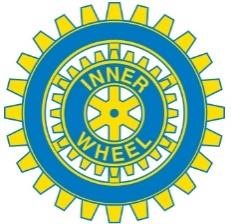 Svenska Inner Wheel Rådet                                                                                                                           Till Klubbpresidenter för åtgärd                                                                                                                    Till DP och Dsek. för kännedom Inför höstens val av gemensamma projekt för perioden 2024-2027 Klubbarna beslöt vid omröstningen våren 2023 att återuppta Narkotikabekämpningsprojektet. Avsiktsförklaringen och överenskommelsen med Tullverket gäller fram till november 2025, om inte uppsägning skett av någon part.  Projekten IW-doktorn och Garissa löper fram till den 30 juni 2024. Stipendierna till Silviasystrarna upphör helt den 30 juni i år.  En arbetsgrupp inom SIWR har tagit fram förslag på tre nya projekt för perioden 2024-2027: D.A.C.A. Drivers Against Child Abuse, Tjejzonen och Bröstcancerförbundet. Information om dessa projekt finns bl.a. på Hemsidan och i IW-Nytt nr 2 2023.  Under hösten 2023 ska beslut fattas om gemensamma projekt för perioden 2024-2027. Inför detta beslut föreslår SIWRs verkställande utskott att det genomförs en omröstning bland klubbarna för att fastställa hur många och vilka projekt vi ska driva gemensamt för perioden.  Hur många hjälpprojekt tycker din klubb att Inner Wheel Sverige skall driva gemensamt?  Kryssa i rutan för det antal projekt din klubb önskar. 1. 2. 3.  4.  5.  6. Det antal projekt som får flest klubbröster kommer att gälla för perioden 2024-2027.   OBS! Om klubben röstar att det ska vara t.ex. 4 projekt så ska klubben kryssa i 3 av nedanstående projektförslag. (Det fjärde projektet är Narkotikabekämpningen som redan är klart.) Vilket/vilka ytterligare projekt ska vi driva gemensamt? IW-doktorn 	  Garissa-stiftelsen  D.A.C.A.  	  Tjejzonen 	                               	 Bröstcancerförbundet  De projekt som får flest klubbröster kommer att gälla för perioden 2024-2027. Klubbarnas svar ska lämnas till resp. Distriktspresident senast den 1 november.  Distriktspresidenten ska redovisa klubbarnas val på Rådsårsmötet den 18 november 2023. Hörby juni 2023Agneta Larsson, Rådspresident 2022-2023                                                                                           KJn   juni 2023 enl. uppdrag 